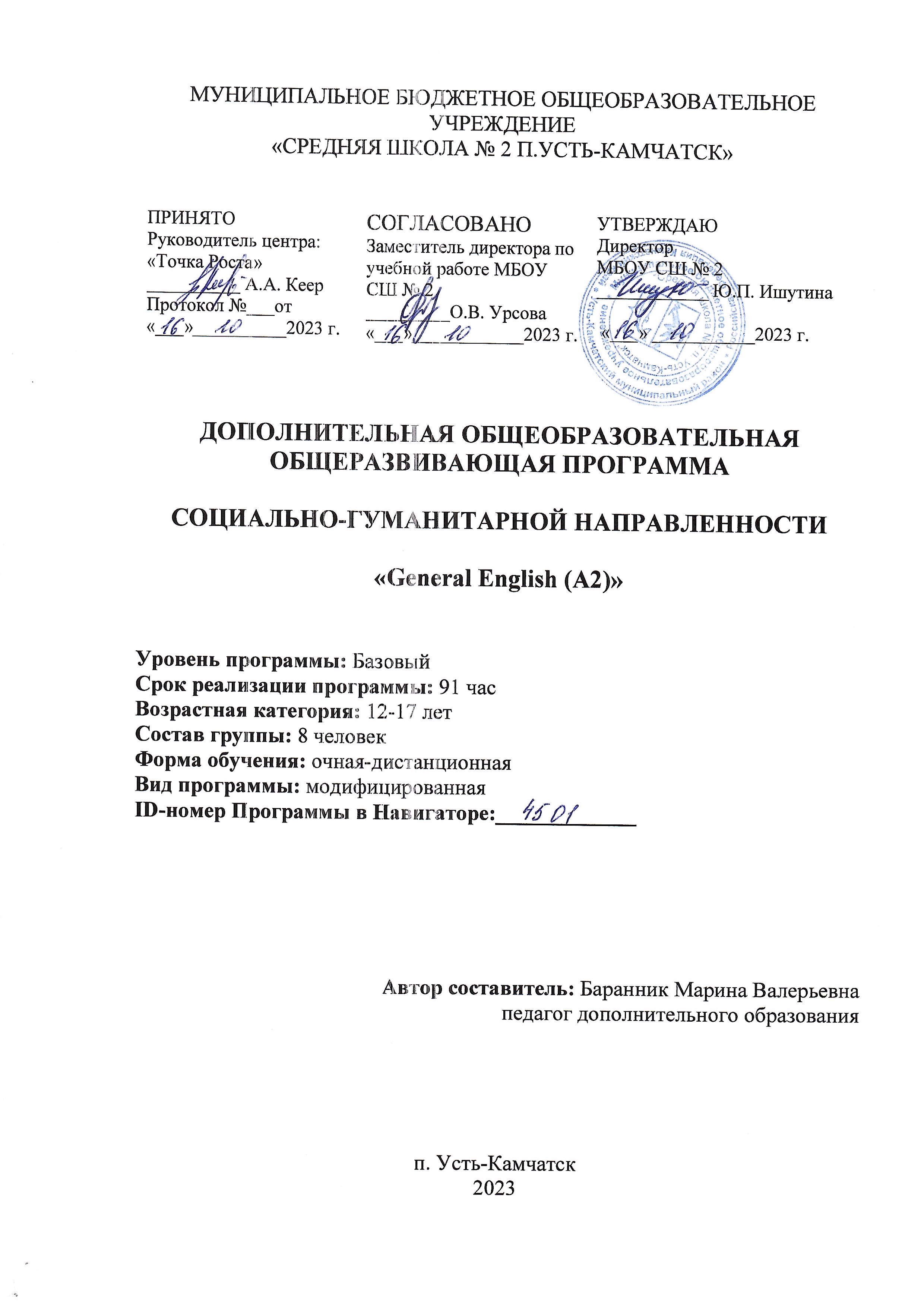 МУНИЦИПАЛЬНОЕ БЮДЖЕТНОЕ ОБЩЕОБРАЗОВАТЕЛЬНОЕ УЧРЕЖДЕНИЕ «СРЕДНЯЯ ШКОЛА № 2 П.УСТЬ-КАМЧАТСК»ДОПОЛНИТЕЛЬНАЯ ОБЩЕОБРАЗОВАТЕЛЬНАЯ ОБЩЕРАЗВИВАЮЩАЯ ПРОГРАММАСОЦИАЛЬНО-ГУМAНИТАРНОЙ НАПРАВЛЕННОСТИ«General English (A2)»Уровень программы: БазовыйСрок реализации программы: 91 часВозрастная категория: 12-17 летСостав группы: 8 человекФорма обучения: очная-дистанционная Вид программы: модифицированнаяID-номер Программы в Навигаторе:_____________Автор составитель: Баранник Марина Валерьевнапедагог дополнительного образованияп. Усть-Камчатск2023Паспорт дополнительной общеразвивающей программыМуниципальное бюджетное общеобразовательное учреждение «Средняя школа № 2 п. Усть-Камчатск» 1. Пояснительная запискаНастоящая программа разработана в соответствии с рядом нормативно-правовыми документами:Федеральный закон от 29.12.2012 г. № 273-ФЗ «Об образовании в Российской Федерации» (с изменениями и дополнениями);Методические рекомендации Министерства образования и науки Российской Федерации «Инструментарий работника Системы дополнительного образования детей»;Методические рекомендации для субъектов Российской Федерации по вопросам реализации основных и дополнительных общеобразовательных программ в сетевой форме;Приказ Министерства образования и науки Российской Федерации от 18.11.2015 № 09-3242 «О направлении информации»; Методические рекомендации по проектированию дополнительных общеразвивающих программ (включая разноуровневые программы);Письмо Министерства просвещения РФ от 31 января 2022 г. № ДГ-245/06 «О направлении методических рекомендаций» (вместе с «Методическими рекомендациями по реализации дополнительных общеобразовательных программ с применением электронного обучения и дистанционных образовательных технологий»);Распоряжение Правительства Российской Федерации от 31 марта 2022 года № 678-р «Концепция развития дополнительного образования детей до 2030 года»;Приказ Министерства просвещения Российской Федерации от 09.11.2018 № 196 «Об утверждении Порядка организации и осуществления образовательной деятельности по дополнительным общеобразовательным программам» (с изменениями и дополнениями);Приказ Министерства просвещения Российской Федерации от  3 сентября 2019 года № 467 «Об утверждении Целевой модели развития региональных систем дополнительного образования детей»;Приказ Министерства образования и науки Российской Федерации от 23 августа 2017 года № 816 «Об утверждении Порядка применения организациями, осуществляющими образовательную деятельность, электронного обучения, дистанционных технологий при реализации образовательных программ»;Методические рекомендации по реализации модели обеспечения доступного дополнительного образования детей с использованием разноуровневых дополнительных общеобразовательных программ.При разработке программы учитываются внутренние документы учреждения:- Порядок организации и осуществления образовательной деятельности по дополнительным общеобразовательным программам, утвержденный приказом Минпросвещения от 27.07.2022 № 629- Устав МБОУ СШ №2; - Положение об организации и осуществлении образовательной деятельности по дополнительным общеразвивающим программам
в МБОУ СШ №2.АктуальностьУсловия современной жизни ставят человека перед необходимостью владения не только родным, но и иностранными языками, среди которых английский – самый востребованный: на нем говорят люди разных стран, профессий и родов деятельности, он используется во всех отраслях знаний. Таким образом, английский язык в нынешнюю эпоху стал языком международного общения. Это язык всех областей человеческого общения: деловых, научных, политических встреч, семинаров и конференций, молодежных, экологических и др. объединений и движений. Однако, учитывая тот факт, что изучение иностранных языков требует огромных усилий, предложенная нами программа призвана стимулировать школьников к дополнительной интеллектуальной деятельности (т.к. относится к дополнительным образовательным программам) и прививает дисциплинированность, трудолюбие и осознанное отношение к изучаемому предмету.Программа предназначена для подростков, которым нужна помощь в изучении английского языка и дополнительная практика перед подготовкой к сдаче государственной итоговой аттестации.1.2. Новизна Программа обобщает опыт по отбору содержания обучения английскому языку для обучающихся средней школы. При ее реализации используются современные зарубежные учебники и методические комплексы. Программой предусмотрены творческие задания (проектные): они даются в конце изучения каждой лексико-грамматической темы, что дает возможность органично интегрировать в учебный процесс различные виды деятельности. Помимо этого, в программе предусмотрено использование таких современных компьютерных (информационных) и других педагогических технологий (в том числе критического мышления) воспитания и обучения на основе дифференцированного и индивидуального подхода к каждому ребенку, с учетом степени их мотивированности, а также интеллектуальных, психоэмоциональных и других особенностей.Для реализации программы используются аудиовизуальные учебные пособия (картинки, аудио- и фонозаписи, учебные фильмы, презентации). Особенности подачи и проработки лексико-грамматического материала состоят в его постоянной ротации. Однако, постоянно повторяясь, лексический и грамматический материал постепенно обогащается и расширяется.Помимо очных занятий программа предполагает проведение дистанционных занятий с использованием современных лингвистических образовательных онлайн платформ, что в значительной мере повышает интерес к изучению дисциплины, дает дополнительный ресурс для отработки пройденного материала и минимизирует потери от вынужденных отмен очных занятий. 1.3. ЦелиФормирование и развитие культурологической и иноязычной коммуникативной компетенции обучающихся.1.4. ЗадачиДанная программа направлена на решение следующих задач: Практические задачи: - Обеспечить овладение учащимися лексическими и грамматическими единицами по обозначенным в курсе темам.- Способствовать развитию опыта самостоятельного использования английского языка для углубления знаний в социокультурной сфере.Развивающие задачи: - развивать психические функции ребёнка (восприятие, внимание, языковая память, воображение, основы языкового мышления и др.) через процесс овладения иностранным языком; - развивать специальные способности, необходимые для обучения иноязычному общению: фонематический слух, имитационные способности, способность к языковой догадке и различению; - развивать творческую активность учащихся и их речевую культуру. Воспитательные задачи: - воспитывать устойчивый интерес к изучению английского языка; - формировать экологическую культуру и стремление к здоровому образу жизни; - воспитывать средствами английского языка чувство патриотизма, толерантности и эмпатии; - формировать уважительное отношение к людям, чувство товарищества и дружбы; - развивать позитивные установки к различным видам труда и творчества. Общеобразовательные задачи: - расширять представления ребёнка об окружающем мире посредством дополнительной лингвострановедческой информации; - формировать представления о поликультурном мире и чувство осознания самих себя в нём; - расширять кругозор школьников, формировать их когнитивную инициативу, пополнять их знания о сверстниках в стране изучаемого языка.1.5. Ожидаемый результатПрограмма позволяет добиваться следующих результатов освоения образовательной программы:Личностные:- осознание роли владения иностранными языками в современном мире;- знакомство с миром зарубежных сверстников с использованием средств изучаемого иностранного языка (через детский фольклор, некоторые образцы детской художественной литературы, традиции);- приобщение к ценностям мировой культуры.Метапредметные:- развитие умения взаимодействовать с окружающими, выполняя разные роли в пределах речевых потребностей;- развитие коммуникативных способностей учащихся, умения выбирать адекватные языковые и речевые средства для успешного решения элементарной коммуникативной задачи;- развитие познавательной, эмоциональной и волевой сфер учащихся;- формирование мотивации к изучению иностранного языка;- развитие умения наблюдать, анализировать, делать обобщенные выводы, интегрироваться в группу сверстников и строить продуктивное взаимодействие и сотрудничество со сверстниками и взрослыми.Предметные результат:В результате выполнения данной программы учащиеся должны знать:- значения новых лексических единиц, связанных с тематикой данного этапа и с соответствующими ситуациями общения;- языковой материал: идиоматические выражения, оценочную лексику, единицы речевого этикета, перечисленные в разделе «Языковая компетенция. Активизация лексики по теме» и ситуации общения в рамках изучаемых тем;- значения изученных грамматических конструкций, прописанных в разделе «Языковая компетенция. Грамматика» и ситуации применения;-лингвострановедческую, страноведческую и социокультурную информацию, расширенную за счет новой тематики и проблематики речевого общения.1.6. НаправленностьНаправленность программы социально-гуманитарная.1.7. УровеньУровень программы – базовый. 1.8. Характеристики обучающихся, возрастные особенности, иныеОсновным видом деятельности подростка является учение, получение знаний, но появляется немаловажный элемент – коммуникативность. Подросток приступает к систематическому овладению основами наук. Обучение становится многопредметным. Подросток чаще всего связывает обучение с личными, узко практическими целями. Ему необходимо знать, зачем нужно выполнять то или другое задание, таким образом он ищет цель и интерес в той или иной деятельности.Подросток пытается реализовать потребности в общении, статусе и интеллектуальном развитии. Он начинает относить себя к определенному слою микросоциума, демонстрирует замкнутость и недоверие к старшим, пытается продемонстрировать всем вокруг свои навыки и умения (развивая их). Подростки любят подвижные игры, но такие, которые содержат в себе элемент соревнования. В этих играх на первый план выступает смекалка, ориентировка, смелость, ловкость, быстрота. Увлекаясь игрой, подростки часто не умеют распределить время между играми и учебными занятиями.Подростки начинают искать всевозможные решения задач, вносить коррективы в приоритетные виды деятельности, формировать собственное мировоззрение. При этом отсутствует фактор глубокого осмысления проблемы. Подросток стремится к самостоятельности в умственной деятельности, высказывает свои собственные суждения. Вместе с самостоятельностью мышления развивается и критичность.В эмоциональной сфере проявляется агрессивность и экспрессивность, неумение сдерживать себя, заниженная или завышенная самооценки, резкость в поведении. Появляется состояние внутреннего конфликта (личностного). Для подросткового возраста характерен активный поиск объекта для подражания.В старшем школьном возрасте устанавливается довольно прочная связь между профессиональными и учебными интересами. Выбор профессии способствует формированию учебных интересов, изменению отношения к учебной деятельности. В связи с необходимостью самоопределения у школьников возникает потребность разобраться в окружающем и в самом себе, происходит поиск смысла. Старший школьник в своей учебной работе уверенно пользуется различными мыслительными процессами, запоминает осмысленно. В то же время познавательная деятельность старшеклассников имеет свои особенности. Если подросток хочет знать, что собой представляет то или иное явление, то старший школьник стремится разобраться в разных точках зрения на этот вопрос, составить мнение, установить истину. Они любят исследовать и экспериментировать, творить и создавать новое, оригинальное.Большим приоритетом в деятельности является анализирование и структурирование, а также этическая и нравственная составляющая. Укрепляется волевая инициативность, настойчивость и самокритичность. В этом возрасте укрепляется выдержка и самообладание, усиливается контроль за движением и жестами, проявление положительных качеств. 1.9. Форма обученияФорма обучения – очно-дистанционная. 1.10. Особенности организации образовательного процессаКоммуникативный метод обучения английскому языку основан на утверждении о том, что для успешного овладения иностранным языком учащиеся должны знать не только языковые формы (т.е. лексику, грамматику и произношение), но также иметь представление о том, как их использовать для целей реальной коммуникации.При обучении английскому языку в детей данного возраста основными формами работы являются: коллективная, групповые, индивидуальные.Использование игровых технологий, технологий личностно-ориентированного и дифференцированного обучения, информационно-коммуникационных технологий способствует формированию основных компетенций учащихся, развитию их познавательной активности.Часть образовательной программы предполагает самостоятельное дистанционное прохождение на онлайн платформе, где обучающийся в удобном для себя темпе проходит определенные разделы, выполняя задания на аудирование, отработку грамматики и лексики. Педагог отслеживает результаты, дает комментарии и проводит индивидуальные консультации.1.11. Состав группы, режим занятий, периодичность и продолжительностьСостав группы: 8 человек.Занятия проводятся два раза в неделю по 40 минут. 2. Учебно-тематический план3. Содержание программыКалендарный учебный график5. Условия реализации программы5.1. Материально-технические условия для реализации программы:5.2. Характеристика помещенийЗанятия проводятся в чистом, хорошо освещенном учебном кабинете. Оборудование учебного помещения: магнитная доска, столы и стулья для обучающихся и педагога, стеллажи для хранения дидактических пособий и учебных материалов.Технические средства обучения: ноутбук, проектор, аудиоколонки.5.3. Информационно-методические условия реализации программы:5.4. Использование дистанционных образовательных технологий при реализации программы.Для реализации программы предусмотрено использование онлайн лингвистических образовательных платформ «Взнания»/ «Progressme». Для этого необходимо обеспечить регистрацию обучающихся на указанных платформах. 5.5. Реализация программы в сетевой форме не предусмотрена.6. Список используемых источников.Список литературы для учителя:Список литературы для обучающегося:7. Календарный учебный график.ПРИНЯТОРуководитель центра:«Точка Роста»__________ А.А. КеерПротокол №___от«___»__________2023 г.СОГЛАСОВАНОЗаместитель директора по учебной работе МБОУ СШ № 2_________О.В. Урсова«___»____________2023 г.УТВЕРЖДАЮДиректор МБОУ СШ № 2____________ Ю.П. Ишутина «___» ___________2023 г.Название программы«General English (A2)»Направленность программыСоциально-гуманитарная Ф.И.О. педагога, реализующего дополнительную общеобразовательную программуБаранник Марина ВалерьевнаГод разработки2023 г.Краткое описание программыОбщий английский язык для учащихся с уровнем знания английского языка ниже среднего (А2).  Цель Формирование и развитие культурологической и иноязычной коммуникативной компетенции обучающихся.ЗадачиПрактические задачи: - Обеспечить овладение учащимися лексическими и грамматическими единицами по обозначенным в курсе темам.- Способствовать развитию опыта самостоятельного использования английского языка для углубления знаний в социокультурной сфере.Развивающие задачи: - развивать психические функции ребёнка (восприятие, внимание, языковая память, воображение, основы языкового мышления и др.) через процесс овладения иностранным языком; - развивать специальные способности, необходимые для обучения иноязычному общению: фонематический слух, имитационные способности, способность к языковой догадке и различению; - развивать творческую активность учащихся и их речевую культуру. Воспитательные задачи: - воспитывать устойчивый интерес к изучению английского языка; - формировать экологическую культуру и стремление к здоровому образу жизни; - воспитывать средствами английского языка чувство патриотизма, толерантности и эмпатии; - формировать уважительное отношение к людям, чувство товарищества и дружбы; - развивать позитивные установки к различным видам труда и творчества. Общеобразовательные задачи: - расширять представления ребёнка об окружающем мире посредством дополнительной лингвострановедческой информации; - формировать представления о поликультурном мире и чувство осознания самих себя в нём; - расширять кругозор школьников, формировать их когнитивную инициативу, пополнять их знания о сверстниках в стране изучаемого языка.Ожидаемые результаты освоения программыЛичностные:- осознание роли владения иностранными языками в современном мире;- знакомство с миром зарубежных сверстников с использованием средств изучаемого иностранного языка (через детский фольклор, некоторые образцы детской художественной литературы, традиции);- приобщение к ценностям мировой культуры.Метапредметные:- развитие умения взаимодействовать с окружающими, выполняя разные роли в пределах речевых потребностей;- развитие коммуникативных способностей учащихся, умения выбирать адекватные языковые и речевые средства для успешного решения элементарной коммуникативной задачи;- развитие познавательной, эмоциональной и волевой сфер учащихся;- формирование мотивации к изучению иностранного языка;- развитие умения наблюдать, анализировать, делать обобщенные выводы, интегрироваться в группу сверстников и строить продуктивное взаимодействие и сотрудничество со сверстниками и взрослыми.Предметные результат:В результате выполнения данной программы учащиеся должны знать:- значения новых лексических единиц, связанных с тематикой данного этапа и с соответствующими ситуациями общения;- языковой материал: идиоматические выражения, оценочную лексику, единицы речевого этикета, перечисленные в разделе «Языковая компетенция. Активизация лексики по теме» и ситуации общения в рамках изучаемых тем;- значения изученных грамматических конструкций, прописанных в разделе «Языковая компетенция. Грамматика» и ситуации применения;-лингвострановедческую, страноведческую и социокультурную информацию, расширенную за счет новой тематики и проблематики речевого общения.Сроки реализации программы1 учебный годКоличество часов в неделю/годПрограмма рассчитана на 72 аудиторных занятий. Длительность одного аудиторного занятия составляет 40 минут. Возраст обучающихся12-17 летФорма занятийтрадиционное занятие;диалог/ дискуссия;ролевые игрыдистанционная работа на онлайн платформеМетодическое обеспечениеGateway Second Edition A2 Student’s Book, D.Spenser, Macmillan, электронный формат.Gateway Second Edition A2 Workbook, D.Spenser, Macmillan, электронный формат.Gateway Second Edition A2 Teacher's Book Premium Pack, D.Spenser, Macmillan.Конструктор тестов Test GeneratorRound-up 4, 5, Longmanhttp:// macmillan.comУсловия реализации программы (оборудование, инвентарь, специальные помещения, ИКТ и др.)- хорошо освещенный, чистый кабинет;- ТСО: аудио-видео аппаратура; интерактивная доска, принтер.- доступ к онлайн платформам «Взнания»/ «Progressme»- наглядные пособия: таблицы, раздаточный материал.№Название раздела, темыТеорияПрактикаВсегоФормы контроля1Вводное занятие. Starter unit.1122Unit 1. It’s my life358Устный опрос3Unit 2. Around the house347Устный опрос4Test: units 1-2112Промежуточный тест5Unit 3. Fitness fanatics358Устный опрос6Unit 4. Tourist information358Устный опрос7Test: unit 3-4112Промежуточный тест8Unit 5: Great works358Устный опрос9Unit 6. Eat well, live well358Устный опрос10Test: units 5-6112Промежуточный тест11Unit 7. Wildlife watch358Устный опрос12Unit 8. The world around me358Устный опрос13Test: units 7-8112Промежуточный тест14Unit 9. Top shop358Устный опрос15Unit 10. Brilliant brains358Устный опрос16Final test022Итоговый Общее количество занятий355691№п/пНаименование раздела (темы)Содержание раздела (темы)№п/пНаименование раздела (темы)Содержание раздела (темы)№п/пНаименование раздела (темы)Содержание раздела (темы)1Вводное занятиеStarter unitЛексика: школьные предметы, цвета, страны и национальности, дни недели, название месяцев, члены семьи, основные описательные прилагательные.Грамматика: глагол to be, личные и притяжательные местоимения, глагол have got, притяжательная конструкция 's, указательные местоимения.Говорение: алфавит и произношение по буквам, выражения на уроке, приветствие, время.2Unit 1 It’s my lifeЛексика: школьный день, места в городе, свободное времяпрепровождение. Чтение: стресс у подростков, неофициальное письмо.Грамматика: Present Simple, предлоги времени, наречия частотности. Говорение: само презентация, сравнение школ, свободное времяПисьмо: неофициальное письмо3Unit 2. Around the houseЛексика: комнаты, предметы мебели и декора, работа по дому.Чтение: Внутри белого домаГрамматика: There is/there are, предлоги места, Present ContinuousГоворение: разговор по телефону, описание комнат, известные дома.Письмо: описание дома, листовка.4Test: unit 1-2Промежуточно тест по 1 и 2 разделу5Unit 3. Fitness fanaticsЛексика: части тела, физическая активность, спорт.Чтение: фитнес блог и статьи, объявления.Грамматика: модальные глаголы Can/can’tHave to/don’t have to; must/mustn’tГоворение: опасный спорт, спрашивать информацию.Письмо: фитнес программа6Unit 4. Tourist informationЛексика: страны и национальности, слова, связанные с туризмом, транспорт.Чтение: как начать бизнес, открытка.Грамматика: Past Simple Говорение: разговор о каникулахПисьмо: открытка, презентация7Test: units 3-4Промежуточный тест по 3 и 4 разделу8Unit 5. Great worksЛексика: места работы, профессии, культура и работа.Чтение: стать автором бестселлеров.Грамматика: Past Simple, Past ContinuousГоворение: разговор о прошломПисьмо: история9Unit 6. Eat well, live wellЛексика: еда, напитки, контейнеры.Чтение: сто в твоей тарелке?Грамматики: исчисляемое и неисчисляемое; Some/any/a/an/a lot of/much/many; should/shouldn’tГоворение: предложение еды, твое идеальное меню, твоя диета.Письмо: приглашение10Test: units 5-6Промежуточный тест по 5 и 6 разделу11Unit 7. Wildlife watchЛексика: дикие животные и насекомые, погода, природа. Чтение: Дикий медведь готовится снова атаковать!Грамматика: Be going to; will/won’t; Present continuous for futureГоворение: предположения и планыПисьмо: короткие сообщения12Unit 8. The world around meЛексика: чувства, социальные проблемы, личностьЧтение: счастливые подростки?Грамматика: сравнительные степени прилагательных, артиклиГоворение: описание фотографииПисьмо: официальное выражение мнения13Test: units 7-8Промежуточный тест по 7 и 8 разделу14Unit 9. Top shopЛексика: одежда, аксессуары, магазиныЧтение: футболки, которые рассказывают историюГрамматика: Present perfectГоворение: шоппингПисьмо: резюме15Unit 10. Brilliant brainsЛексика: полезные изобретения, создание и изобретение, существительные, оканчивающиеся на –ionЧтение: женщины-изобретателиГрамматика: пассивный залог, 0 и1 тип условного предложения.Говорение: презентацияПисьмо: биография.16Final testИтоговый тест по пройденной программе1 полугодиеПериод обученияОсенние каникулыЗимние каникулы2 полугодиеПериод обученияВесенние каникулыВсего в год16.10.23-31.12.2312 недель-31.12.22-08.01.2309.01.24-25.05.2420 недель-32 неделиЭтапы образовательного процесса1 группаНачало учебного года16 октября 2023Продолжительность учебного года 32 неделиПродолжительностью учебных занятий40 минутВводная диагностикаоктябрьПромежуточная диагностика и итоговая диагностика мартДополнительные элементы:Открытое занятие-Итоговое занятиемайРодительские собраниядистанционноеОкончание учебных занятий25 маяЛетние каникулы-№ п/пНаименования оборудования/инвентаря и т.п.Ед. измеренияКоличество1КомпьютерШт.12ПринтерШт.13КолонкиШт.24ПроекторШт.15Раздаточный материал, оценочные листыШт.По количеству обучающихся6Магнитная доска/ маркерыШт.1/3№ п/пНаименование пособия, информационного ресурсаОбласть применения1Gateway Second Edition A2 Student’s Book, D.Spenser, Macmillan, электронный формат.Используется в качестве методического материала2Учебник по грамматике английского языка Round-up 4, 5 LongmanИспользование в качестве раздаточного материала на отработку пройденного материала3Сайт British Council Источник аудио-, видеоматериала, лексики.4Gateway Second Edition A2 Workbook, D.Spenser, Macmillan, электронный формат.Используется в качестве источника методического материала для занятий5Gateway Second Edition A2 Teacher's Book Premium Pack, D.Spenser, Macmillan.Используется в качестве источника методического материала для занятий6Конструктор тестов Test GeneratorИспользуется в качестве источника методического материала для занятий7http:// macmillan.comИспользуется в качестве источника методического материала для занятий№ п.п.Наименование1Gateway Second Edition A2 Student’s Book, D.Spenser, Macmillan, электронный формат, 20162Gateway Second Edition A2 Workbook, D.Spenser, Macmillan, электронный формат, 20163Gateway Second Edition A2 Teacher's Book Premium Pack, D.Spenser, Macmillan, 20164Конструктор тестов Test Generator, 20165Учебник по грамматике английского языка Round-up 4, 5, Longman, 20156http:// macmillan.com№ п.п.Наименование1Gateway Second Edition A2 Student’s Book, D.Spenser, Macmillan, электронный формат, 20162Gateway Second Edition A2 Workbook, D.Spenser, Macmillan, электронный формат, 20163http:// macmillan.com№п/пНаименование раздела (темы) ОПТема занятияКоличество часовКоличество часовКоличество часовДата проведения занятия Дата проведения занятия Дата проведения занятия Дата проведения занятия Дата проведения занятия №п/пНаименование раздела (темы) ОПТема занятияКоличество часовКоличество часовКоличество часовпо планупо планупо фактупо факту№п/пНаименование раздела (темы) ОПТема занятиятеорияпрактикавсегопо планупо планупо фактупо факту1Вводное занятиеStarter unitЛексика: школьные предметы, цвета, страны и национальности, дни недели, название месяцев, члены семьи, основные описательные прилагательные.Грамматика: глагол to be, личные и притяжательные местоимения, глагол have got, притяжательная конструкция 's, указательные местоимения.Говорение: алфавит и произношение по буквам, выражения на уроке, приветствие, время.1122Unit 1 It’s my lifeЛексика: школьный день, места в городе, свободное времяпрепровождение. Чтение: стресс у подростков, неофициальное письмо.Грамматика: Present Simple, предлоги времени, наречия частотности. Говорение: само презентация, сравнение школ, свободное времяПисьмо: неофициальное письмо3363Unit 2. Around the houseЛексика: комнаты, предметы мебели и декора, работа по дому.Чтение: Внутри белого домаГрамматика: There is/there are, предлоги места, Present ContinuousГоворение: разговор по телефону, описание комнат, известные дома.Письмо: описание дома, листовка.3364Test: unit 1-2Промежуточно тест по 1 и 2 разделу1125Unit 3. Fitness fanaticsЛексика: части тела, физическая активность, спорт.Чтение: фитнес блог и статьи, объявления.Грамматика: модальные глаголы Can/can’tHave to/don’t have to; must/mustn’tГоворение: опасный спорт, спрашивать информацию.Письмо: фитнес программа3366Unit 4. Tourist informationЛексика: страны и национальности, слова, связанные с туризмом, транспорт.Чтение: как начать бизнес, открытка.Грамматика: Past Simple Говорение: разговор о каникулахПисьмо: открытка, презентация3367Test: units 3-4Промежуточный тест по 3 и 4 разделу1128Unit 5. Great worksЛексика: места работы, профессии, культура и работа.Чтение: стать автором бестселлеров.Грамматика: Past Simple, Past ContinuousГоворение: разговор о прошломПисьмо: история3369Unit 6. Eat well, live wellЛексика: еда, напитки, контейнеры.Чтение: сто в твоей тарелке?Грамматики: исчисляемое и неисчисляемое; Some/any/a/an/a lot of/much/many; should/shouldn’tГоворение: предложение еды, твое идеальное меню, твоя диета.Письмо: приглашение33610Test: units 5-6Промежуточный тест по 5 и 6 разделу11211Unit 7. Wildlife watchЛексика: дикие животные и насекомые, погода, природа. Чтение: Дикий медведь готовится снова атаковать!Грамматика: Be going to; will/won’t; Present continuous for futureГоворение: предположения и планыПисьмо: короткие сообщения33612Unit 8. The world around meЛексика: чувства, социальные проблемы, личностьЧтение: счастливые подростки?Грамматика: сравнительные степени прилагательных, артиклиГоворение: описание фотографииПисьмо: официальное выражение мнения33613Test: units 7-8Промежуточный тест по 7 и 8 разделу11214Unit 9. Top shopЛексика: одежда, аксессуары, магазиныЧтение: футболки, которые рассказывают историюГрамматика: Present perfectГоворение: шоппингПисьмо: резюме33615Unit 10. Brilliant brainsЛексика: полезные изобретения, создание и изобретение, существительные, оканчивающиеся на –ionЧтение: женщины-изобретателиГрамматика: пассивный залог, 0 и1 тип условного предложения.Говорение: презентацияПисьмо: биография.33616Final testИтоговый тест по пройденной программе022Итого353772